COFFEE GROWER ANNUAL SURVEY - 2012–2013 SEASON CROPOMB No. 0535-0039  Approval Expires: 6/30/2013Project Code: 240   QID: 123474   SMetaKey: 3474OMB No. 0535-0039  Approval Expires: 6/30/2013Project Code: 240   QID: 123474   SMetaKey: 3474OMB No. 0535-0039  Approval Expires: 6/30/2013Project Code: 240   QID: 123474   SMetaKey: 3474OMB No. 0535-0039  Approval Expires: 6/30/2013Project Code: 240   QID: 123474   SMetaKey: 3474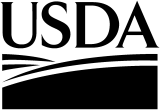 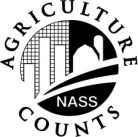 NATIONALAGRICULTURALSTATISTICSSERVICEHawaii Field Office1428 S. King Street
Honolulu, HI  96814Oahu:  (808) 973-9588Other islands:  1 (800) 804-9514Fax:  808-973-2909Email:  nass-hi@nass.usda.govHawaii Field Office1428 S. King Street
Honolulu, HI  96814Oahu:  (808) 973-9588Other islands:  1 (800) 804-9514Fax:  808-973-2909Email:  nass-hi@nass.usda.govHawaii Field Office1428 S. King Street
Honolulu, HI  96814Oahu:  (808) 973-9588Other islands:  1 (800) 804-9514Fax:  808-973-2909Email:  nass-hi@nass.usda.govPlease make corrections to name, address and ZIP Code, if necessary.Please make corrections to name, address and ZIP Code, if necessary.Please make corrections to name, address and ZIP Code, if necessary.Please make corrections to name, address and ZIP Code, if necessary.Please make corrections to name, address and ZIP Code, if necessary.Please make corrections to name, address and ZIP Code, if necessary.Your operation was selected for our annual Coffee survey.  Your cooperation is needed to help us accurately estimate for this important sector of Hawaii’s agriculture.  Information requested in this survey is used to prepare estimates of selected agricultural commodities.  Under Title 7 of the U.S. Code and CIPSEA (Public Law 107-347), facts about your operation are kept confidential and used only for statistical purposes in combination with similar reports from other producers.   Response is voluntary.  Please complete and return this questionnaire by the indicated due date.  Someone from our office may be in contact with you.According to the Paperwork Reduction Act of 1995, an agency may not conduct or sponsor, and a person is not required to respond to, a collection of information unless it displays a valid OMB control number. The valid OMB control number for this information collection is 0535-0039.  The time required to complete this information collection is estimated to average 15 minutes per response, including the time for reviewing instructions, searching existing data sources, gathering and maintaining the data needed, and completing and reviewing the collection of information.Your operation was selected for our annual Coffee survey.  Your cooperation is needed to help us accurately estimate for this important sector of Hawaii’s agriculture.  Information requested in this survey is used to prepare estimates of selected agricultural commodities.  Under Title 7 of the U.S. Code and CIPSEA (Public Law 107-347), facts about your operation are kept confidential and used only for statistical purposes in combination with similar reports from other producers.   Response is voluntary.  Please complete and return this questionnaire by the indicated due date.  Someone from our office may be in contact with you.According to the Paperwork Reduction Act of 1995, an agency may not conduct or sponsor, and a person is not required to respond to, a collection of information unless it displays a valid OMB control number. The valid OMB control number for this information collection is 0535-0039.  The time required to complete this information collection is estimated to average 15 minutes per response, including the time for reviewing instructions, searching existing data sources, gathering and maintaining the data needed, and completing and reviewing the collection of information.Your operation was selected for our annual Coffee survey.  Your cooperation is needed to help us accurately estimate for this important sector of Hawaii’s agriculture.  Information requested in this survey is used to prepare estimates of selected agricultural commodities.  Under Title 7 of the U.S. Code and CIPSEA (Public Law 107-347), facts about your operation are kept confidential and used only for statistical purposes in combination with similar reports from other producers.   Response is voluntary.  Please complete and return this questionnaire by the indicated due date.  Someone from our office may be in contact with you.According to the Paperwork Reduction Act of 1995, an agency may not conduct or sponsor, and a person is not required to respond to, a collection of information unless it displays a valid OMB control number. The valid OMB control number for this information collection is 0535-0039.  The time required to complete this information collection is estimated to average 15 minutes per response, including the time for reviewing instructions, searching existing data sources, gathering and maintaining the data needed, and completing and reviewing the collection of information.Your operation was selected for our annual Coffee survey.  Your cooperation is needed to help us accurately estimate for this important sector of Hawaii’s agriculture.  Information requested in this survey is used to prepare estimates of selected agricultural commodities.  Under Title 7 of the U.S. Code and CIPSEA (Public Law 107-347), facts about your operation are kept confidential and used only for statistical purposes in combination with similar reports from other producers.   Response is voluntary.  Please complete and return this questionnaire by the indicated due date.  Someone from our office may be in contact with you.According to the Paperwork Reduction Act of 1995, an agency may not conduct or sponsor, and a person is not required to respond to, a collection of information unless it displays a valid OMB control number. The valid OMB control number for this information collection is 0535-0039.  The time required to complete this information collection is estimated to average 15 minutes per response, including the time for reviewing instructions, searching existing data sources, gathering and maintaining the data needed, and completing and reviewing the collection of information.Your operation was selected for our annual Coffee survey.  Your cooperation is needed to help us accurately estimate for this important sector of Hawaii’s agriculture.  Information requested in this survey is used to prepare estimates of selected agricultural commodities.  Under Title 7 of the U.S. Code and CIPSEA (Public Law 107-347), facts about your operation are kept confidential and used only for statistical purposes in combination with similar reports from other producers.   Response is voluntary.  Please complete and return this questionnaire by the indicated due date.  Someone from our office may be in contact with you.According to the Paperwork Reduction Act of 1995, an agency may not conduct or sponsor, and a person is not required to respond to, a collection of information unless it displays a valid OMB control number. The valid OMB control number for this information collection is 0535-0039.  The time required to complete this information collection is estimated to average 15 minutes per response, including the time for reviewing instructions, searching existing data sources, gathering and maintaining the data needed, and completing and reviewing the collection of information.Your operation was selected for our annual Coffee survey.  Your cooperation is needed to help us accurately estimate for this important sector of Hawaii’s agriculture.  Information requested in this survey is used to prepare estimates of selected agricultural commodities.  Under Title 7 of the U.S. Code and CIPSEA (Public Law 107-347), facts about your operation are kept confidential and used only for statistical purposes in combination with similar reports from other producers.   Response is voluntary.  Please complete and return this questionnaire by the indicated due date.  Someone from our office may be in contact with you.According to the Paperwork Reduction Act of 1995, an agency may not conduct or sponsor, and a person is not required to respond to, a collection of information unless it displays a valid OMB control number. The valid OMB control number for this information collection is 0535-0039.  The time required to complete this information collection is estimated to average 15 minutes per response, including the time for reviewing instructions, searching existing data sources, gathering and maintaining the data needed, and completing and reviewing the collection of information.Your operation was selected for our annual Coffee survey.  Your cooperation is needed to help us accurately estimate for this important sector of Hawaii’s agriculture.  Information requested in this survey is used to prepare estimates of selected agricultural commodities.  Under Title 7 of the U.S. Code and CIPSEA (Public Law 107-347), facts about your operation are kept confidential and used only for statistical purposes in combination with similar reports from other producers.   Response is voluntary.  Please complete and return this questionnaire by the indicated due date.  Someone from our office may be in contact with you.According to the Paperwork Reduction Act of 1995, an agency may not conduct or sponsor, and a person is not required to respond to, a collection of information unless it displays a valid OMB control number. The valid OMB control number for this information collection is 0535-0039.  The time required to complete this information collection is estimated to average 15 minutes per response, including the time for reviewing instructions, searching existing data sources, gathering and maintaining the data needed, and completing and reviewing the collection of information.1.	Did you grow or sell any coffee at any time during 2012?1.	Did you grow or sell any coffee at any time during 2012?	YES – Go to Part I:  Acreage on next page.	YES – Go to Part I:  Acreage on next page.	NO – Are you currently involved with any other agricultural activities?	NO – Are you currently involved with any other agricultural activities?		YES – Please specify the other agricultural activities you are involved with.		YES – Please specify the other agricultural activities you are involved with.		NO – Go to Part V:  Comments		NO – Go to Part V:  CommentsCrop Season:  July 1, 2012 to June 30, 2013 INSTRUCTIONS:  Please answer the questions below as they relate to the 2012 - 2013 coffee season.  If you do not know the exact amounts, please make your best estimate.PART I:  ACREAGEPART I:  ACREAGEPART I:  ACREAGEACRES1.	What is the TOTAL ACRES of coffee on your farm operation?. . . . . . . . . = 155. ___  	(Note:  The amount reported in item 1 should equal the sum of items 2 and 3 below)	(Note:  The amount reported in item 1 should equal the sum of items 2 and 3 below)	(Note:  The amount reported in item 1 should equal the sum of items 2 and 3 below)2.	Of the total acres of coffee you reported above in item 1, 	how many of those acres were BEARING ACRES?. . . . . . . . . . . . . . . . . . . . + 154. ___   3.	Of the total acres of coffee you reported above in item 1, 	how many of those acres were NON–BEARING ACRES?. . . . . . . . . . . . . + 153. ___   4.	How many NEW ACRES of coffee did you plant in 2012?. . . . . . . . . . . . . . . . . 4.	How many NEW ACRES of coffee did you plant in 2012?. . . . . . . . . . . . . . . . . 152. ___   PART II:  PRODUCTIONPART II:  PRODUCTIONPART II:  PRODUCTIONPOUNDS5.	How many pounds of CHERRY coffee have you already harvested this season?. . . . . . . . . . . . . . . . . . . . . . . . . . . . . . . . . . . . . . . . . . . . . . . . . . . . . . . . . . . . . . .  + 1576.	What is the estimated pounds of CHERRY coffee you expect	to harvest during the remainder of the 2012 - 2013 coffee season?. . . . . . . . . . .  + 1587.	What is the TOTAL POUNDS of CHERRY coffee	you expect to harvest during the 2012 - 2013 coffee season?. . . . . . . . . . . . . . . . . = 156	(Note:  The amount reported in item 7 should equal the sum of item 5 and 6 above.)	(Note:  The amount reported in item 7 should equal the sum of item 5 and 6 above.)	(Note:  The amount reported in item 7 should equal the sum of item 5 and 6 above.)PART III:  LABOR WORK FORCEPART III:  LABOR WORK FORCEINSTRUCTIONS:  Please indicate the peak number of paid workers you would have on your farm on any one day during the year.INSTRUCTIONS:  Please indicate the peak number of paid workers you would have on your farm on any one day during the year.8.	What was (will be) the largest number of hired agricultural workers	on this operation’s payroll on any one day during 2012?. . . . . . . . . . . . . . . . . . . 2779.	What was (will be) the largest number of contract workers this	operation will have retained on any one day during 2012?. . . . . . . . . . . . . . . . . . 279PART IV:  FARM LOCATIONPART IV:  FARM LOCATIONPART IV:  FARM LOCATIONINSTRUCTIONS:  Please identify the district in which your coffee farm is located, by checking  the appropriate box.  If you have coffee fields located in more than one district, please indicate by numbering (1, 2, 3, etc.) each district, with 1 being your primary location. INSTRUCTIONS:  Please identify the district in which your coffee farm is located, by checking  the appropriate box.  If you have coffee fields located in more than one district, please indicate by numbering (1, 2, 3, etc.) each district, with 1 being your primary location. INSTRUCTIONS:  Please identify the district in which your coffee farm is located, by checking  the appropriate box.  If you have coffee fields located in more than one district, please indicate by numbering (1, 2, 3, etc.) each district, with 1 being your primary location. 10.	Where is your coffee farm located?10.	Where is your coffee farm located?10.	Where is your coffee farm located?Hawaii CountyHawaii CountyHawaii CountyKona DistrictOther Districts Outside of KonaOther Districts Outside of Kona		 North Kona (170)		 Puna (110)	 North Kohala (150)		 South Kona (180)		 South Hilo (120)	 South Kohala (160)		 North Hilo (130)	 Ka`u (190)		 Hamakua (140)Honolulu CountyKauai CountyMaui County		 Honolulu (610)		 Waimea (210)	 Hana (310)		 Koolaupoko (640)		 Koloa (220)	 Makawao (320)		 Koolauloa (650)		 Lihue (230)	 Lahaina/Lanai (340)		 Waialua (660)		 Kawaihau (240)	 Molokai (350)		 Wahiawa (670)		 Hanalei (250)	 Kalawao (360)		 Waianae (680)		 Ewa (690)If you are not sure in which district your coffee farm is located,please indicate the area where your farm can be found:  ______________________________________________________________________________PART V:  COMMENTS11.	Please provide any comments concerning the 2012 / 2013 crop:Person completing this report – Please PRINTPerson completing this report – Please PRINTPerson completing this report – Please PRINTPerson completing this report – Please PRINTPerson completing this report – Please PRINTPerson completing this report – Please PRINTPerson completing this report – Please PRINTPerson completing this report – Please PRINTPerson completing this report – Please PRINTPerson completing this report – Please PRINTPerson completing this report – Please PRINTPerson completing this report – Please PRINTPerson completing this report – Please PRINTPerson completing this report – Please PRINTPerson completing this report – Please PRINTPerson completing this report – Please PRINTPerson completing this report – Please PRINTPerson completing this report – Please PRINTNameNameNameNameNameNameNameNameNameNameNameDateDateDateDateDateDateDatePosition or relationship the respondent has with this operationPosition or relationship the respondent has with this operationPosition or relationship the respondent has with this operationPosition or relationship the respondent has with this operationPosition or relationship the respondent has with this operationPosition or relationship the respondent has with this operationPosition or relationship the respondent has with this operationPosition or relationship the respondent has with this operationPosition or relationship the respondent has with this operationPosition or relationship the respondent has with this operationPosition or relationship the respondent has with this operationPosition or relationship the respondent has with this operationPosition or relationship the respondent has with this operationPosition or relationship the respondent has with this operationPosition or relationship the respondent has with this operationPosition or relationship the respondent has with this operationPosition or relationship the respondent has with this operationPosition or relationship the respondent has with this operationTelephoneTelephoneTelephoneTelephoneTelephonee-maile-maile-maile-maile-maile-maile-maile-maile-maile-maile-maile-maile-mailOFFICE USE ONLYOFFICE USE ONLYOFFICE USE ONLYOFFICE USE ONLYOFFICE USE ONLYOFFICE USE ONLYOFFICE USE ONLYOFFICE USE ONLYOFFICE USE ONLYOFFICE USE ONLYOFFICE USE ONLYOFFICE USE ONLYOFFICE USE ONLYOFFICE USE ONLYOFFICE USE ONLYOFFICE USE ONLYOFFICE USE ONLYOFFICE USE ONLYResponseResponseRespondentRespondentRespondentModeModeEnum.Eval.R. UnitR. UnitChangeOffice Use for POIDOffice Use for POIDOffice Use for POIDOffice Use for POIDOffice Use for POIDOffice Use for POID1-Comp2-R3-Inac4-Office Hold5-R – Est6-Inac – Est7-Off Hold – Est8-Known Zero99011-Op/Mgr2-Sp3-Acct/Bkpr4-Partner9-Oth990299021-Mail2-Tel3-Face-to-Face4-CATI5-Web6-e-mail7-Fax8-CAPI19-Other9903009801000921092107850789__  __  __  -  __  __  __  -  __  __  __0789__  __  __  -  __  __  __  -  __  __  __0789__  __  __  -  __  __  __  -  __  __  __0789__  __  __  -  __  __  __  -  __  __  __0789__  __  __  -  __  __  __  -  __  __  __0789__  __  __  -  __  __  __  -  __  __  __1-Comp2-R3-Inac4-Office Hold5-R – Est6-Inac – Est7-Off Hold – Est8-Known Zero99011-Op/Mgr2-Sp3-Acct/Bkpr4-Partner9-Oth990299021-Mail2-Tel3-Face-to-Face4-CATI5-Web6-e-mail7-Fax8-CAPI19-Other990300980100092109210785Optional/NOC UseOptional/NOC UseOptional/NOC UseOptional/NOC UseOptional/NOC UseOptional/NOC Use1-Comp2-R3-Inac4-Office Hold5-R – Est6-Inac – Est7-Off Hold – Est8-Known Zero99011-Op/Mgr2-Sp3-Acct/Bkpr4-Partner9-Oth990299021-Mail2-Tel3-Face-to-Face4-CATI5-Web6-e-mail7-Fax8-CAPI19-Other990300980100092109210785040704080408990699169916S/E NameS/E NameS/E NameS/E NameS/E NameS/E NameS/E Name